AUTOCERTIFICAZIONE PER IL RIENTRO A SCUOLAIl sottoscritto COGNOME 		NOME  	CF 		residente in 	( 	)Via 		Tel  	Cell 		e-mail  	in qualità di  	DEL MINORECOGNOME 		NOME 	CF 		Data di Nascita 	Recapito telefonico  	Consapevole che le dichiarazioni false, la falsità negli atti e l’uso di atti falsi comportano l’applicazione delle sanzioni penali previste dall’art. 76 del D.P.R.445/2000 e la decadenza dai benefici eventualmente conseguenti al provvedimento emanato sulla base della dichiarazione non veritieraDICHIARA SOTTO LA PROPRIA RESPONSABILITÀCHE MIO/A FIGLIO/A E’ STATO/A ASSENTEDal 		al		 per motivi famigliari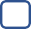     per motivi di salute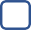 Se assente per motivi di salute autocertifico:che è stato avvertito il pediatra di libera scelta (PLS) o il medico di medicina generale (MMG) Dott. 	che può rientrare in comunità secondo disposizioni del pediatra di libera scelta o il medico di medicina generaleche le indicazioni del PLS o MMG sono state osservateche i sintomi non si sono più presentati nelle ultime 48 oreIn fede	Data(Firma del dichiarante)Il presente modulo sarà conservato nel rispetto della normativa sulla tutela dei dati personali, fino al termine dello stato di emergenza sanitaria.